Feeding our Kids Donation Request List for Food Drives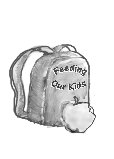 -The mission of Feeding Our Kids is to provide nutritious food for food insecure children over weekends/school holidays.- Cash donations can be made to Robeson PTA with Feeding Our Kids in the memo line- $100 donation will support a child for an entire school year!  Please consider helping a child in need with a monetary or food donation.- Feeding Our Kids is currently working with Robeson, Westview, South Side, and Stratton Elementary Schools. Requested items include: - Jars of Peanut butter- Easy Mac (macaroni & cheese- just add water)- Canned pasta (Ravioli, Spaghettio’s)- Canned meat (tuna, chicken, sausages) & Canned pork & beans-Pudding cups & Applesauce cups- Fruit cups or Dried fruit packets- Juice boxes & Milk boxes (that do not require refrigeration)- Granola bars & cereal bars-Individual bags of peanuts, goldfish, pretzels, animal crackers